Kfz-Mechatroniker	KramerFrüher, als die Kraftfahrzeuge hauptsächlich aus mechanischen Systemen bestanden, wurde man zum Kfz-Mechaniker ausgebildet. Mit dem Einzug von immer mehr Elektrik und Elektronik war es sinnvoll, die Berufsbezeichnung anzupassen, da sie ja eine Ausrichtung beschreibt, die dem Auszubildenden liegen sollte.-	Empfohlener Schulabschluss: mittlerer Schulabschluss-	Ausbildungsdauer: 3,5 Jahre-	Duale Berufsausbildung, d.h. Ausbildung an zwei Orten1)	Voraussetzungen für eine Verleihung des mittleren Schulabschlusses:	- Notendurchschnitt im Abschlusszeugnis der Berufsschule → mindestens 3,0	- bestandene Gesellenprüfung – Note spielt keine Rolle	- Nachweis mindestens ausreichender Englischkenntnisse (Note 4)-	Verdienst	- als Lehrling zwischen 520 € und 930 €	- als Geselle im 1. Jahr von 1500 € bis 1900 €-	Aufstiegschancen:	-	Servicetechniker, Serviceberater, Meister (evtl. Eröffnung einer eigenen Werkstatt / du darfst dann selber Auszubildende ausbilden), Serviceleiter, Geschäftsführung	-	Hochschulstudium nach einem Besuch der BerufsoberschuleAusbildungSchwerpunktBerufsschule 1Berufsschule 2Kfz-MechatronikerPersonenkraftwagentechnik3,5 Jahre Marktoberdorf--Kfz-MechatronikerNutzfahrzeugtechnik1 Jahr Marktoberdorf2,5 Jahre MindelheimKfz-MechatronikerMotorradtechnik1 Jahr Marktoberdorf2,5 Jahre StraubingKfz-MechatronikerSystem- und Hochvolttechnik2 Jahre Marktoberdorf1,5 Jahre MemmingenKfz-MechatronikerKarosserietechnik1 Jahr Marktoberdorf1 Jahr in Augsburg und anschl. 1,5 Jahre in DingolfingLand- und BaumaschinenmechatronikerLand- und Baumaschinenmechatroniker1 Jahr Marktoberdorf2,5 Jahre MindelheimAusbildungsbetriebBerufsschule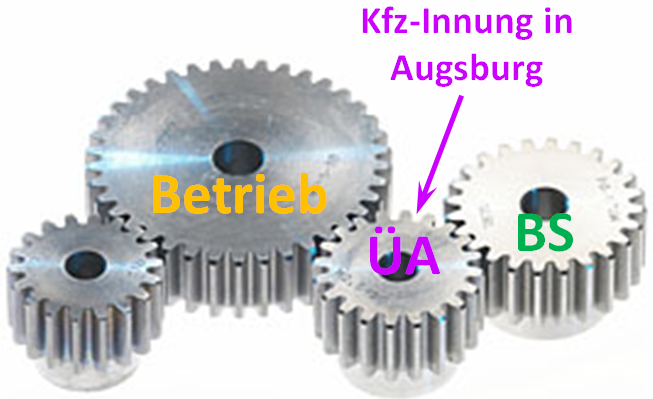 Aufenthalt:- 10. und 11. Klasse → 3,5 Tage/Woche- 12. und 13, Klasse → 4 Tage/WocheAufenthalt:- 10. und 11. Klasse 1,5 Tage/Woche- 12. und 13. Klasse 1 Tag/WocheHier reparierst du Kraftfahrzeuge in Zusammenarbeit mit den Werkstattkollegen. Praktische Arbeiten, welche in der Werkstatt nicht ausgeführt werden können, werden in den überbetrieblichen Ausbildungskursen der Kfz-Innung in Augsburg vermittelt.Hier lernst du mit deinen Mitschülern, wie Kraftfahrzeuge aufgebaut sind und wie sie funktionieren. In Kleingruppen werden Inhalte praxisnah an Autos oder Versuchsständen erfahren.Im allgemeinbildenden Bereich hast du Unterricht in Deutsch, Sozialkunde und Religion.Die Inhalte der betrieblichen Ausbildung kannst du in der Ausbildungsordnung nachlesen.Die Inhalte der schulischen Ausbildung findest du im Rahmenlehrplan für Kraftfahrzeugmechatroniker.Abschluss:Gesellenbrief – eine Prüfung am Ende der 11. Klasse (Gewichtung 35%), eine am Ende der 13. Klasse (Gewichtung 65%)Abschluss:Abschlusszeugnis, ggf. mit Verleihung des mittleren Schulabschlusses1)